KHỐI NGÀNH KỸ THUẬT VÀ CÔNG NGHỆI. TRÌNH BÀY ĐA/KLTN, CĐTNI.1. Hình thức trình bày   Cách trình bày tên và đánh số thứ tự của biểu bảng, hình vẽ, đồ thị, công thứcTên của bảng được viết bằng cỡ chữ 13, in đứng đậm và đặt ngay phía trên, căn giữa bảng; tên của hình vẽ được viết bằng cỡ chữ 13, in đứng đậm và đặt ngay phía bên dưới, canh giữa hình. Số thứ tự công thức nằm trong hai dấu ngoặc đơn, đặt cùng hàng với công thức và canh lề phải. Nếu cần ghi chú, giải thích các ký hiệu hay chữ viết tắt có trong bảng, hình vẽ, công thức hoặc nêu các nguồn thông tin của chúng thì để ngay bên dưới các bảng, hình vẽ, công thức tương ứng. Các bảng biểu, hình vẽ, đồ thị, công thức trong ĐA/KLTN hoặc CĐTN phải được đánh số thứ tự theo đúng thứ tự của chúng trong chương và có dẫn giải bằng lời để giới thiệu hoặc nhắc đến trong nội dung ĐA/KLTN hoặc CĐTN. Tham khảo các ví dụ cụ thể như sau.	Bảng 2.3 (được hiểu là bảng thứ 3 trong chương 2) dùng thống kê các chi tiết kết cấu có trong bản vẽ. Bảng 2.3. Thống kê các chi tiết kết cấu có trong bản vẽCông thức (3.5) được hiểu là công thức thứ  năm trong chương 3.  		      A + B = C				     (3.5)	Hình 1.2 (được hiểu là hình thứ 2 trong chương 1) biểu diễn sự giao thoa giữa ba hình tròn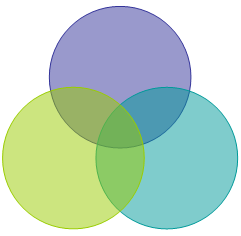 Hình 1.2. Sự giao thoa giữa ba hình tròn Cách trình bày tên và đánh số thứ tự của chương, mục, đề mục, tiểu mục Tên chương in hoa, đứng, đậm, cỡ chữ 15, đậm, căn lề trái, đánh thứ tự theo chữ số tự nhiên, ví dụ như Chương 1, Chương 2…Tên các mục cấp 1 nằm trong các chương được in chữ hoa, đứng, đậm, cỡ chữ 13, căn lề trái, không bỏ dấu cuối tên mục, được đánh thứ tự theo số thứ tự của chương và các mục tương ứng. Ví dụ như mục 1.1 dùng để chỉ mục 1 của chương 1. Tên mục thứ nhât nằm cách tên của chương hai hàng như mô tả ở ví dụ bên dưới.  Tên các mục cấp 2 (đề mục) nằm trong các mục cấp 1 in chữ thường, đứng, đậm, cỡ chữ 13, căn lề trái, không bỏ dấu cuối tên đề mục, đánh thứ tự theo số thứ tự của chương, mục và đề mục. Ví dụ đề mục 1.1.2 dùng để chỉ đề mục 2, nằm trong mục 1 của chương 1Tên các mục cấp 3 (tiểu mục) nằm trong đề mục in chữ thường, chữ nghiêng, đậm, cỡ chữ 13, căn lề trái, không bỏ dấu cuối tên tiểu mục, đánh số thứ tự thành nhóm nhiều nhất gồm 4 chữ số, với số thứ nhất chỉ số thứ tự của chương, số thứ 2 chỉ số thứ tự mục, số thứ 3 chỉ số thứ tự đề mục, số thứ tư chỉ số thứ tự tiểu mục. Ví dụ tiểu mục 3.4.2.1 dùng chỉ tiểu mục 1, nằm trong đề mục 2, mục 4 của chương 3. Tại mỗi đề mục có tối thiểu hai tiểu mục, tức không thể có đề mục 3.1.1 mà không có đề mục 3.1.2 tiếp theo. Tham khảo cách trình bày tên và đánh số thứ tự của chương, mục, đề mục, tiểu mục dưới đâyI.2. Bố cục của ĐA/KLTN hoặc CĐTN I.2.1. Bố cục chung	Bố cục của ĐA/KLTN hoặc CĐTN được sắp xếp theo thứ tự và định dạng như sau: I.2.2. Bố cục và nội dung của các chương	Tên, số lượng và nội dung các chương sẽ do giáo viên hướng dẫn và sinh viên thực hiện quyết định, tuy nhiên thường bao gồm các chương chính với nội dung cụ thể như sau.Phần mở đầu	Phần này trình bày một cách ngắn gọn những thông tin cần thiết về đề tài đang nghiên cứu để từ đó để nêu lên được các nội dung chính như:: Tính cấp thiết, cũng như lý do vì sao lựa chọn nghiên cứu đề tài này; Ý nghĩa khoa học và ý nghĩa thực tiễn của đề tài nghiên cứu; Mục tiêu và mục đích nghiên cứu; Đối tượng, khách thể và phạm vi nghiên cứu.  Chương 1. Tổng quan về vấn đề nghiên cứu	Chương này trình bày tổng quan về các công trình có liên quan đến vấn đề đang nghiên cứu. Từ đó rút ra các nhận xét, đánh giá về các kết quả đạt được, hạn chế của các nghiên cứu đã có và dựa trên cơ sở đó để xây dựng phương pháp và nội dung nghiên cứu của ĐA/KLTN hoặc CĐTN. Nên bắt đầu bằng việc nêu tóm tắt các phương pháp có thể sử dụng đối với vấn đề nghiên cứu này và trình bày lý do lựa chọn phương pháp giải quyết vấn đề đặt ra trong ĐA/KLTN hoặc CĐTN. Tùy theo nội dung nghiên cứu, trong phần này có thể phải mô tả về các bước thu thập thông tin, các nguồn số liệu sẽ sử dụng, cũng như tính hợp lý của các số liệu và của các phương pháp này. Phương pháp chọn mẫu và xử lý thông tin (nếu có) cũng nên được đề cập chi tiết trong phần này. Cuối chương này thường có một mô tả ngắn gọn về các vai trò, vị trí, nội dung của các chương, cũng như mối liên hệ giữa các chương trong ĐA/KLTN hoặc CĐTN.Chương 2. Cơ sở lý thuyết	Chương này trình bày một cách ngắn gọn về các khái niệm, thuật ngữ và các cơ sở lý thuyết  có liên quan mật thiết đến vấn đề nghiên cứu và đã được sử dụng trong ĐA/KLTN hoặc CĐTN. Lưu ý không nên chép lại cơ sở lý thuyết từ các tài liệu tham khảo mà chỉ nên trình bày một cách ngắn gọn, mang tính thống nhất giữa lý thuyết, giả thuyết, phương pháp và nội dung nghiên cứu, đồng thời lý giải lý do và cách áp dụng các cơ sở lý thuyết đã nêu để phục vụ cho phương pháp và nội dung nghiên cứu. Chương 3. Kết quả nghiên cứu và thảo luận	Chương này trình bày những nội dung có liên quan đến quá trình thực hiện các nội dung nghiên cứu để giải quyết vấn đề đặt ra và những nhận xét, đánh giá đối với kết quả đã đạt được. Đối với các ĐA/KLTN hoặc CĐTN có nội dung tổ chức, phân tích và xử lý số liệu thực nghiệm  thì có thể phân chia chương này thành hai chương là chương ”Nghiên cứu thực nghiệm” hoặc ”Phương pháp và vật liệu sử dụng cho nghiên cứu” và chương ”Kết quả nghiên cứu và thảo luận” như đã nêu.  Chương 4. Kết luận và kiến nghị	Chương này trình bày tổng hợp về các kết quả đã đạt được trong ĐA/KLTN hoặc CĐTN và dựa trên cơ sở đó phân tích, bình luận về những đóng góp của đề tài về mặt lý luận hay thực tiễn (nếu có) khi so sánh, đối chiếu với kết luận trong phần tổng quan tài liệu hoặc tổng quan lý thuyết. Từ đó đề xuất những kiến nghị của cá nhân đối với vấn đề đặt ra.I.4. Cách trích dẫn, cách ghi danh mục tài liệu tham khảo và phụ lục  	Tất cả các nội dung (bảng biểu, hình vẽ, ý tưởng, khái niệm, các kết quả nghiên cứu…) không phải của tác giả phải được trích dẫn đầy đủ và chỉ rõ nguồn tài liệu trong danh mục tài liệu tham khảo của ĐA/KLTN hoặc CĐTN, nếu không sẽ được xem là đạo văn và không được bảo vệ. Nếu không có điểu kiện tiếp cận được tài liệu gốc mà phải trích dẫn thông qua một tài liệu khác thì phải nêu rõ cách trích dẫn này, đồng thời không liệt kê tài liệu gốc trong tài liệu tham khảo. Khi cần trích dẫn đoạn ngắn ít hơn 2 câu thì có thể sử dụng dấu ngoặc kép để mở đẫu và kết thúc phần trích dẫn, nếu cần trích dẫn dài hơn thì phải tách phần này thành một đoạn riêng khỏi phần nội dung đang trình bày, với lề trái lùi vào thêm 2cm và không phải sử dụng dấu ngoặc kép để  mở đầu và kết thúc đoạn trích này. Tài liệu trích dẫn được đặt ngay sau nội dung được trích dẫn, theo số thự tự tài liệu ở danh mục tài liệu tham khảo đặt trong ngoặc vuông, khi cần có cả số trang ví dụ [12. Tr.73] là trích dẫn ở trang 73 của tài liệu thứ 12 trong danh mục Tài liệu tham khảo. Đối với phần trích dẫn từ nhiều nguồn tài liệu khác nhau thì đặt số thứ tự của từng tài liệu độc lập trong từng ngoặc vuông, cách nhau dấu phẩy và theo thứ tự tăng dần, ví dụ [15], [18], [21]...	Phần phụ lục bao gồm những nội dung cần thiết nhằm minh họa hoặc bổ trợ cho nội dung của ĐA/KLTN hoặc CĐTN, ví dụ như số liệu, biểu bảng mẫu, hình ảnh, chương trình máy tính, các mẫu phiếu điều tra, thăm dò ý kiến, các tính toán mẫu trình bày tóm tắt trong các bảng biểu… Phụ lục không được dày hơn phần chính của ĐA/KLTN hoặc CĐTN.	Tài liệu tham khảo được phân nhóm riêng theo từng ngôn ngữ Việt và các ngôn ngữ khác, và được sắp xếp theo đúng thứ tự ABC đối với họ tên tác giả tùy theo thông lệ của từng quốc gia. Nếu như tác giả là người Việt Nam thì giữ nguyên thứ tự thông thường của tên người Việt Nam và sắp xếp thứ tự ABC theo tên tác giả, tác giả là người nước ngoài thì xếp thứ tự ABC theo họ. Các tài liệu không có tên tác giả thì xếp theo thứ tự ABC theo từ đầu của tên cơ quan ban hành. Nếu tài liệu tham khảo là sách, luận văn, luận án hay báo cáo thì ghi đầy đủ thông tin theo thứ tự:  [Số thứ tự] Tên các tác giả (Năm công bố), Tên của tài liệu (in nghiêng), Tên của nhà xuất bản/ Luận văn/Luận án, trang (nếu có). Nếu tài liệu tham khảo là bài báo/báo cáo khoa học phải ghi đủ thông tin theo thứ tự sau: [Số thứ tự] Tên các tác giả (Năm công bố), Tên tài liệu (in nghiêng), Tên tạp chí, tập (nếu có), số của tạp chí, số trang.Ví dụ:Đối với sách[1] Nguyễn Văn A (2016), Vẽ kỹ thuật cơ khí, NXB Nông nghiệp.Đối với Luận văn[2] Nguyễn Văn A (2016), Nghiên cứu giải pháp giảm lượng khí thải từ xe ô tô vào môi trường, Luận văn thạc sĩ.Đối với bài báo/báo cáo khoa học[3] Nguyễn Văn A (2016), Nghiên cứu ảnh hưởng của khí thải từ xe ô tô đến sức khoẻ con người, Tạp chí KHCN Thuỷ sản, số 2/2018, tr. 45-51.[4] Levent Onal and Sabit Adanur (2002), Effect of stacking sequence on the mechanical properties of glass–carbon hybrid composites before and after impact, Journal of Industrial Textiles, Vol. 31, No. 4, pp. 225-271.II. ĐÁNH GIÁ ĐA/KLTN HOẶC CĐTN	Quy trình và thủ tục đánh giá ĐA/KLTN hoặc CĐTN được thực hiện theo quy định hiện hành, theo hướng dẫn chi tiết đánh giá điểm theo Rubric cụ thể như sau.II.1. Đánh giá ĐA/KLTNII.1.1. Khung đánh giá chung theo RubricII.1. 2. Khung đánh giá chi tiết ĐA/KLTN theo Rubric Gồm 3 mẫu cụ thể như sau: Mẫu 1:  Khung tiêu chí đánh giá ĐA/KLTN theo Rubric dành cho cán bộ hướng dẫn Mẫu 2: Khung tiêu chí đánh giá ĐA/KLTN theo Rubric dành cho cán bộ chấm phản biệnMẫu 3:  Khung tiêu chí đánh giá ĐA/KLTN theo Rubric dành cho hội đồng bảo vệII.2. Đánh giá CĐTNII.2.1. Khung đánh giá chung theo RubricII.1. 2. Khung đánh giá chi tiết CĐTN theo Rubric Gồm 2 mẫu cụ thể như sau: 	Mẫu 4:  Khung tiêu chí đánh giá CĐTN theo Rubric dành cho cán bộ hướng dẫn	Mẫu 5:  Khung tiêu chí đánh giá CĐTN theo Rubric dành cho cán bộ chấm phản biệnIII. CÁC BIỂU MẪU KHÁC  Các biểu mẫu tiếp theo được sử dụng trong việc theo dõi và đánh giá quá trình thực hiện ĐA/KLTN hoặc CĐTN của sinh viên, cụ thể như sau:	Mẫu 6: Phiếu theo dõi tiến độ và đánh giá ĐA/KLTNMẫu 7: Phiếu chấm điểm ĐA/KLTN		Mẫu 8: Phiếu chấm của Hội đồng bảo vệ ĐA/KLTN	Mẫu 9: Phiếu theo dõi tiến độ và đánh giá CĐTN	Mẫu 10: Phiếu chấm điểm CĐTNMẫu 1. Khung tiêu chí đánh giá ĐA/KLTN theo Rubric dành cho
Cán bộ hướng dẫn Mẫu 2. Khung tiêu chí đánh giá ĐA/KLTN theo Rubric dành cho
Cán bộ chấm phản biện Mẫu 3. Khung tiêu chí đánh giá ĐA/KLTN theo Rubric dành cho Hội đồng bảo vệ Mẫu 4. Khung tiêu chí đánh giá CĐTN theo Rubric dành cho Cán bộ hướng dẫn Mẫu 5. Khung tiêu chí đánh giá CĐTN theo Rubric dành cho Cán bộ chấm phản biệnTRƯỜNG ĐẠI HỌC NHA TRANG                                                                Khoa/Viện:…………………………….PHIẾU THEO DÕI TIẾN ĐỘ VÀ ĐÁNH GIÁ ĐỒ ÁN / KHÓA LUẬN TỐT NGHIỆP
(Dùng cho CBHD và nộp cùng báo cáo ĐA/KLTN của sinh viên)Tên đề tài: 	Chuyên ngành: 	Họ và tên sinh viên: …………………………………Mã sinh viên: 	Người hướng dẫn (học hàm, học vị, họ và tên): 	Cơ quan công tác: 	Phần đánh giá và cho điểm của người hướng dẫn (tính theo thang điểm 10)Ghi chú: Điểm tổng làm tròn đến 1 số lẻ.Nhận xét chung (sau khi sinh viên hoàn thành ĐA/KLTN):…………………………………………………………………………………………….…………………………………………………………………………………………….…………………………………………………………………………………………………………….………………………………………………………………………………………………….Đồng ý cho sinh viên:          Được bảo vệ:                 Không được bảo vệ: 	                Khánh Hòa, ngày…….tháng…….năm………
	         Cán bộ hướng dẫn
 	         (Ký và ghi rõ họ tên)TRƯỜNG ĐẠI HỌC NHA TRANGKhoa/Viện:……………………………….PHIẾU CHẤM ĐIỂM ĐỒ ÁN/ KHÓA LUẬN TỐT NGHIỆP(Dành cho cán bộ chấm phản biện)Tên đề tài: 	Chuyên ngành: 	Họ và tên sinh viên: …………………………………Mã sinh viên: 	Người phản biện (học hàm, học vị, họ và tên): 	Cơ quan công tác: 	I. Phần đánh giá và cho điểm của người phản biện (tính theo thang điểm 10)Ghi chú: Điểm tổng làm tròn đến 1 số lẻ.Kết luận:Đồng ý cho sinh viên:          Được bảo vệ:                 Không được bảo vệ: 	Khánh Hòa, ngày…….tháng………năm………..
	Cán bộ chấm phản biện
	(Ký và ghi rõ họ tên)II. Phần nhận xét cụ thể (dựa theo phiếu chấm điểm và khung tiêu chí đánh giá theo Rubric)II.1. Hình thức thuyết minh (tỉ trọng 30%)* Trình bày (Rõ ràng, mạch lạc? Biểu bảng, hình vẽ trình bày rõ ràng, đúng quy cách?…)…………………………………………………………………………………………………………………………………………………………………………………………………………* Bố cục và lập luận (Bố cục hợp lý? Tỉ trọng giữa các phần? Cơ sở lập luận?...)…………………………………………………………………………………………………………………………………………………………………………………………………………* Văn phong (Gọn gàng, súc tích hay rườm rà, khó hiểu? Lỗi văn phạm và chính tả?…) ……………………………………………………………………………………………………II.2. Nội dung thuyết minh (tỉ trọng 30%)* Mục tiêu nghiên cứu (Trình bày rõ ràng? Ý nghĩa khoa học và thực tiễn? Tính khả thi?...) …………………………………………………………………………………………………………………………………………………………………………………………………………* Tổng quan tài liệu (Phân tích và đánh giá? Độ tin cậy và chất lượng nguồn tài liệu?…)…………………………………………………………………………………………………………………………………………………………………………………………………………* Phương pháp nghiên cứu (Hiện đại? Phù hợp với mục tiêu và nội dung nghiên cứu? Mô tả? Đánh giá và so sánh với các phương pháp khác?…)…………………………………………………………………………………………………………………………………………………………………………………………………………II.3. Kết quả nghiên cứu (tỉ trọng 20%)* Kết quả đạt được (Độ tin cậy? Tính sáng tạo? Giá trị khoa học và thực tiễn?...)…………………………………………………………………………………………………………………………………………………………………………………………………………* Kết luận (Đáp ứng mục tiêu nghiên cứu? Quan điểm của cá nhân? ...)…………………………………………………………………………………………………………………………………………………………………………………………………………4. MỨC ĐỘ TRÍCH DẪN VÀ SAO CHÉP (tỉ trọng 20%)* Mức độ trích dẫn (Đúng quy định? Trung thực, đầy đủ, rõ ràng?Sắp xếp tài liệu tham khảo?...) ……………………………………………………………………………………………………* Mức độ sao chép (Tỉ lệ sao chép? Hình thức sao chép?...)……………………………………………………………………………………………………TRƯỜNG ĐẠI HỌC NHA TRANGKhoa/Viện:……………………………….PHIẾU CHẤM CỦA HỘI ĐỒNG BẢO VỆ ĐA/KLTN
(Dùng cho thành viên Hội đồng bảo vệ ĐA/KLTN)Tên đề tài: 	Chuyên ngành: 	Họ và tên sinh viên: …………………………………Mã sinh viên: 	Họ tên thành viên HĐ:	Chủ tịch:                                     Thư ký:                                 Ủy viên: Cơ quan công tác: 	Phần đánh giá và cho điểm của thành viên hội đồng (tính theo thang điểm 10)Ghi chú: Điểm tổng làm tròn đến 1 số lẻ.	                     Khánh Hòa, ngày…….tháng…….năm………
	                   Cán bộ chấm điểm
	                  (Ký và ghi rõ họ tên)TRƯỜNG ĐẠI HỌC NHA TRANGKhoa/Viện:…………………………….PHIẾU THEO DÕI TIẾN ĐỘ VÀ ĐÁNH GIÁ CHUYÊN ĐỀ TỐT NGHIỆP
(Dùng cho CBHD và nộp cùng báo cáo CĐTN của sinh viên)Tên đề tài: 	Chuyên ngành: 	Họ và tên sinh viên: …………………………………Mã sinh viên: 	Người hướng dẫn (học hàm, học vị, họ và tên): 	Cơ quan công tác: 	Phần đánh giá và cho điểm của người hướng dẫn (tính theo thang điểm 10)Ghi chú: Điểm tổng làm tròn đến 1 số lẻ.Nhận xét chung (sau khi sinh viên hoàn thành CĐTN):…………………………………………………………………………………………….…………………………………………………………………………………………….…………………………………………………………………………………………………………….………………………………………………………………………………………………….Đồng ý cho sinh viên:     Được chấm phản biện:           Không được chấm phản biện: 	              Khánh Hòa, ngày…….tháng…….năm………	          Cán bộ hướng dẫn	           (Ký và ghi rõ họ tên)TRƯỜNG ĐẠI HỌC NHA TRANGKhoa/Viện:……………………………….PHIẾU CHẤM ĐIỂM CHUYÊN ĐỀ TỐT NGHIỆP
(Dành cho cán bộ chấm phản biện)Tên đề tài: 	Chuyên ngành: 	Họ và tên sinh viên: …………………………………Mã sinh viên: 	Người phản biện (học hàm, học vị, họ và tên): 	Cơ quan công tác: 	Phần đánh giá và cho điểm của người phản biện (tính theo thang điểm 10)Ghi chú: Điểm tổng làm tròn đến 1 số lẻ.	              Khánh Hòa, ngày……… tháng……năm………..	                   Cán bộ chấm phản biện	                (Ký và ghi rõ họ tên)PHỤ LỤC 6Tên chi tiếtQuy cách (mm)Vật liệuGhi chúTTĐề mục phần trình bàyĐịnh dạng1Trang bìa chính2Trang bìa phụ3Quyết định giao ĐA/KLTN hoặc CĐTN4Phiếu theo dõi tiến độ và đánh giá ĐA/KLTN hoặc CĐTN của cán bộ hướng dẫn (CBHD)5Phiếu đánh giá ĐA/KLTN hoặc CĐTN của cán bộ chấm phản biện (CBCPB)6Lời cam đoan của sinh viên về liêm chính học thuậtCỡ font 14, in hoa, đậm, đứng, giữa (nội dung cỡ font 13, không quá 1 trang)7Lời cảm ơnCỡ font 14, in hoa, đậm, đứng, giữa (nội dung cỡ font 13, không quá 1 trang)8Tóm tắt khóa luậnCỡ font 14, in hoa, đậm, đứng, giữa (nội dung cỡ font 13, không quá 1 trang)9Mục lụcCỡ font 14, in hoa, đậm, giữa (nội dung cỡ font 13)10Danh mục hình vẽ, đồ thịCỡ font 14, in hoa, đậm, giữa (nội dung cỡ font 13)11Danh mục bảng biểuCỡ font 14, in hoa, đậm, giữa (nội dung cỡ font 13)12Danh mục các ký hiệu, từ viết tắtCỡ font 14, in hoa, đậm, giữa (nội dung cỡ font 13)13Phần mở đầuCỡ font 14, in hoa, đậm, giữa (nội dung cỡ font 13)14Tên và nội dung của các chươngTên và nội dung các mụcTên và nội dung các đề mụcTên và nội dung các tiểu mục Định dạng trình bày theo mục 1.1 ở trên15Tài liệu tham khảoCỡ font 14, in hoa, đậm, giữa (nội dung cỡ font 13)16Phần phụ lục (nếu có)1. Phụ lục 1: Tên phụ lục  Trình bày nội dung phụ lục2. Phụ lục 2Font chữ Time New Roman, cỡ 15, in hoa, đứng, đậm, đặt giữa trangFont chữ Time New Roman, cỡ 13, in hoa, đậm, đứng, canh trái, đặt ngay dưới chữ Phần phụ lụcTTNgười đánh giáTrọng số (%)Nội dung đánh giá1Cán bộ hướng dẫn (CBHD)10Xây dựng đề cương nghiên cứu 1Cán bộ hướng dẫn (CBHD)10Tinh thần và thái độ làm việc 1Cán bộ hướng dẫn (CBHD)10Kiến thức và kỹ năng làm việc1Cán bộ hướng dẫn (CBHD)40Nội dung và kết quả đạt được1Cán bộ hướng dẫn (CBHD)30Kỹ năng viết và trình bày báo cáo2Cán bộ chấm phản biện (CBPB)20Hình thức bản thuyết minh2Cán bộ chấm phản biện (CBPB)30Nội dung bản thuyết minh2Cán bộ chấm phản biện (CBPB)20Mức độ trích dẫn và sao chép2Cán bộ chấm phản biện (CBPB)30Kết quả nghiên cứu đạt được3Hội đồng bảo vệ (HĐBV)10Hình thức bản thuyết minh 3Hội đồng bảo vệ (HĐBV)40Nội dung và kết quả đạt được3Hội đồng bảo vệ (HĐBV)20Kỹ năng viết và trình bày báo cáo tóm tắt3Hội đồng bảo vệ (HĐBV)30Mức độ thể hiện kiến thức và kỹ năng4Đánh giá chungĐánh giá chungĐiểm ĐA/KLTN = (Điểm của CBHD x 1 + Điểm của CBPB x 2 + Điểm trung bình của HĐ x 3)/6TTNgười đánh giáTrọng số (%)Nội dung đánh giá1Cán bộ hướng dẫn10Xây dựng đề cương nghiên cứu1Cán bộ hướng dẫn10Tinh thần và thái độ làm việc1Cán bộ hướng dẫn10Kiến thức và kỹ năng làm việc1Cán bộ hướng dẫn40Nội dung và kết quả đạt được1Cán bộ hướng dẫn30Kỹ năng viết và trình bày báo cáo2Cán bộ chấm phản biện(Tổ chức vấn đáp sau khi chấm)10Hình thức bản thuyết minh2Cán bộ chấm phản biện(Tổ chức vấn đáp sau khi chấm)30Nội dung bản thuyết minh2Cán bộ chấm phản biện(Tổ chức vấn đáp sau khi chấm)10Mức độ trích dẫn và sao chép2Cán bộ chấm phản biện(Tổ chức vấn đáp sau khi chấm)30Kết quả nghiên cứu đạt được2Cán bộ chấm phản biện(Tổ chức vấn đáp sau khi chấm)20Mức độ thể hiện kiến thức4Đánh giá chungĐánh giá chungĐiểm CĐTN = (Điểm của CBHD x 1 + Điểm của 02 CBPB x 2)/5Nội dungđánh giáTrọng số(%)Mô tả mức chất lượngMô tả mức chất lượngMô tả mức chất lượngMô tả mức chất lượngĐiểmNội dungđánh giáTrọng số(%)GiỏiKháĐạt yêu cầuKhông đạt ĐiểmNội dungđánh giáTrọng số(%)9 - 107 - 85 - 6< 5ĐiểmXây dựng đề cương nghiên cứu10Chủ động hoàn thành đề cương và có ý tưởng sáng tạo khi giải quyết vấn đề  Cần hỗ trợ để hoàn thành đề cương và có ý tưởng giải quyết vấn đề Cần hỗ trợ nhiều mới có thể hoàn thành  đầy đủ các mục trong đề cương CBHD hỗ trợ nhiều nhưng  vẫn không thể hoàn thành đủ các mục trong đề cương. Tinh thần và thái độ làm việc10Nghiêm túc, chủ động trình bày và bảo vệ quan điểm,  thường xuyên trao đổi và báo cáo kết quả thực hiệnNghiêm túc, có trình bày nhưng ít bảo vệ quan điểm, thường xuyên báo cáo kết quả thực hiện theo đề cươngNghiêm túc, ít khi trình bày quan điểm, không thường xuyên báo cáo kết quả thực hiện theo đề cương.Không nghiêm túc và không trung thực, không trình bày và báo cáo kết quả thực hiện theo đề cương. Kiến thức và kỹ nănglàm việc  10Chủ động vận dụng kiến thức và kỹ năng cần thiết để giải quyết vấn đề, sử dụng thành thạo các phần mềm chuyên ngành và tài liệu tham khảo nước ngoài.Có sự hổ trợ mới vận dụng  được  kiến thức và kỹ năng cần thiết để giải quyết vấn đề, sử dụng  thành thạo phần mềm chuyên ngành và tài liệu tham khảoCần nhiều sự hổ trợ mới vận dụng được kiến thức nhưng  ít có kỹ năng giải quyết vấn đề, sử dụng được phần mềm chuyên ngành và tài liệu tham khảo.Được hổ trợ nhiều nhưng ít vận dụng được kiến thức và kỹ năng để  giải quyết vấn đê, không sử dụng được phần mềm chuyên ngành và tài liệu tham khảoNội dung và kết quả  đạt được40Nội dung đáp ứng đầy đủ yêu cầu, kết quả tin cậy, có nhận xét và đánh giá mới của cá nhân, mức độ sao chép dưới 20%Nội dung đáp ứng đủ yêu cầu, kết quả tin cậy, có nhận xét và đánh giá đúng, mức độ sao chép (20-30)%Nội dung đáp ứng đủ yêu cầu, kết quả tin cậy, có nhận xét và đánh giá, mức độ sao chép (30-50)%Nội dung không đáp ứng yêu cầu, kết quả chưa đủ tin cậy, không có nhận xét và đánh giá, mức độ sao chép trên 50%Kỹ năng viết và trình bàybáo cáo 30Trình bày đúng quy định, văn phong gọn gàng và súc tích, ít có lỗi văn phạm và chính tả, chỉnh sửa (1-2) lầnTrình bày đúng quy định, văn phong gọn gàng, còn nhiều lỗi văn phạm và chính tả, chỉnh sửa (2-3) lầnTrình bày đúng quy định, văn phong rườm rà, còn nhiều lỗi văn phạm và chính tả, chỉnh sửa (3-4) lần.Trình bày sai quy định, văn phong rườm rà và khó hiểu, nhiều lỗi nặng về văn phạm và chính tả, khó chỉnh sửa.ĐIỂM TỔNGĐIỂM TỔNGĐIỂM TỔNGĐIỂM TỔNGĐIỂM TỔNGĐIỂM TỔNGTiêu chíđánh giáTrọng số(%)Mô tả mức chất lượngMô tả mức chất lượngMô tả mức chất lượngMô tả mức chất lượngĐiểmTiêu chíđánh giáTrọng số(%)GiỏiKháĐạt yêu cầuKhông đạtĐiểmTiêu chíđánh giáTrọng số(%)9 - 107 - 85 - 6< 5ĐiểmHình thức bảnthuyết minh20Trình bày đúng quy định, bố cục hợp lý, lập luận chặt chẽ, hình và biểu bảng hợp lý, văn phong gọn gàng và súc tích, ít lỗi văn phạm và chính tả.  Trình bày đúng quy định, bố cục hợp lý, lập luận rõ ràng, hình và biểu bảng hợp lý, văn phong gọn gàng, còn một số lỗi văn phạm và chính tả.Trình bày đúng quy định, bố cục chưa thật phù hợp, lập luận ít cơ sở, hình và biểu bảng rõ ràng, văn phong rườm rà nhưng hiểu được, nhiều lỗi văn phạm và chính tả.  Trình bày sai quy định, bố cục không hợp lý, lập luận không cơ sở, hình và biểu bảng sai, văn phong rườm rà gây quá khó hiểu, có nhiều lỗi nặng về văn phạm và chính tả Nội dung bản thuyết minh30Mục tiêu nghiên cứu có ý  nghĩa khoa học và thực tiễn, tổng quan tài liệu có phân tích và đánh giá, phương pháp nghiên cứu phù hợp và hiện đạiMục tiêu nghiên cứu rõ ràng và có ý  nghĩa  thực tiễn, tổng quan tài liệu đầy đủ và có phân tích, phương pháp nghiên cứu phù hợp. Mục tiêu nghiên cứu rõ ràng, có tổng quan tài liệu nhưng chưa đầy đủ và không phân tích, phương pháp nghiên cứu phù hợpMục tiêu nghiên cứu không rõ ràng,  không có phần tổng quan tài liệu, phương pháp nghiên cứu không phù hợp.Kết quả nghiên cứu 20Kết quả đảm bảo độ tin cậy,  thể hiện được quan điểm và tính sáng tạo của cá nhân, có giá trị khoa học và thực tiễn, kết luận đáp ứng đủ yêu cầu về mục tiêu và nội dung nghiên cứuKết quả đảm bảo độ tin cậy, có thể hiện được quan điểm của cá nhân, có giá trị thực tiễn, kết luận đáp ứng  đầy đủ yêu cầu về mục tiêu và nội dung nghiên cứu.Kết quả có cơ sở nhưng chưa đảm bảo độ tin cậy, ít thể hiện quan điểm cá nhân, ít có giá trị thực tiễn, kết luận chưa đáp ứng đủ yêu cầu về mục tiêu và nội dung nghiên cứuKết quả thiếu cơ sở và thiếu tin cậy,  không thể hiện quan điểm cá nhân, không có giá trị thực tiễn, kết luận không đáp ứng được yêu cầu về mục tiêu và nội dung nghiên cứu.Mức độ trích dẫn và sao chép30Trích dẫn đúng quy định, mức độ sao chép từ tài liệu khác dưới 20%, chủ yếu ở phần lý thuyếtTrích dẫn đúng quy định, mức độ sao chép từ tài liệu khác (20-30)%, chủ yếu ở phần lý thuyếtTrích dẫn đúng quy định, mức độ sao chép từ tài liệu khác (30-50)%, chủ yếu ở phần lý thuyếtTrích dẫn sai quy định, mức độ sao chép từ tài liệu khác trên 50%, có trong cả phần kết quả đạt được ĐIỂM TỔNGĐIỂM TỔNGĐIỂM TỔNGĐIỂM TỔNGĐIỂM TỔNGĐIỂM TỔNGTiêu chíđánh giáTrọng số(%)Mô tả mức chất lượngMô tả mức chất lượngMô tả mức chất lượngMô tả mức chất lượngĐiểmTiêu chíđánh giáTrọng số(%)GiỏiKháĐạt yêu cầuKhông đạt ĐiểmTiêu chíđánh giáTrọng số(%)9 - 107 - 85 - 6< 5ĐiểmHình thức bảnthuyết minh10Trình bày đúng quy định, bố cục hợp lý, lập luận chặt chẽ, hình và biểu bảng hợp lý, văn phong gọn gàng và súc tích, ít lỗi văn phạm và chính tả.  Trình bày đúng quy định, bố cục hợp lý, lập luận rõ ràng, hình và biểu bảng hợp lý, văn phong gọn gàng, còn một số lỗi văn phạm và chính tả.Trình bày đúng quy định, bố cục chưa thật phù hợp, hình và biểu bảng rõ ràng, văn phong rườm rà nhưng hiểu được, nhiều lỗi văn phạm và chính tả.  Trình bày sai quy định, bố cục không hợp lý, hình và biểu bảng sai, văn phong rườm rà gây quá khó hiểu, nhiều lỗi nặng về văn phạm và chính tả Nội dung vàkết quả đạt được40Mục tiêu nghiên cứu rõ ràng, tổng quan tài liệu có phân tích và đánh giá, phương pháp nghiên cứu phù hợp và hiện đại, kết quả tin cậy,  có tính sáng tạo, có giá trị khoa học và thực tiễn, kết luận đáp ứng mục tiêu nghiên cứuMục tiêu nghiên cứu rõ ràng, tổng quan tài liệu đầy đủ và có phân tích, phương pháp nghiên cứu phù hợp, kết quả tin cậy, có quan điểm cá nhân, có giá trị thực tiễn, kết luận đáp ứng  mục tiêu nghiên cứu.Mục tiêu nghiên cứu rõ ràng, có tổng quan tài liệu nhưng chưa đủ và không phân tích, phương pháp nghiên cứu phù hợp, kết quả có cơ sở nhưng chưa tin cậy, ít có giá trị thực tiễn, kết luận chưa đáp ứng mục tiêu nghiên cứuMục tiêu nghiên cứu không rõ ràng,  không có phần tổng quan tài liệu, phương pháp nghiên cứu không phù hợp, kết quả thiếu tin cậy,  không có giá trị thực tiễn, kết luận không đáp ứng được mục tiêu nghiên cứu.Kỹ năng viết và  trình bày báo cáo tóm tắt 20Báo cáo tóm tắt trình bày logic và đúng thời gian quy định, phong cách báo cáo tự tin, hấp dẫn người nghe, am hiểu sâu về vấn đề báo cáo.Báo cáo tóm tắt trình bày đủ và đúng thời gian quy định, phong cách báo cáo tự tin, nắm vững được vấn đề báo cáo.Báo cáo tóm tắt trình bày đầy đủ, đúng thời gian quy định,  phong cách báo cáo chưa tự tin nhưng nắm được vấn đề báo cáoBáo cáo trình bày phi logic,  không theo thời gian quy định, phong cách báo cáo thiếu tự tin, không nắm được vấn đề báo cáo.Mức độ thể hiện kiến thức và kỹ năng30Thể hiện được kiến thức và kỹ năng không cần gợi ý,  trả lời được 100% câu hỏi của  Hội đồngThể hiện được kiến thức và kỹ năng nhưng cần có gợi ý, trả lời trên 50% câu hỏi của Hội đồngÍt thể hiện được kiến thức, kỹ năng và cần hổ trợ nhiều, trả lời được từ (30 – 50)% câu hỏi của  Hội đồngKhông thể hiện kiến thức và kỹ năng, hổ trợ nhiều nhưng chỉ trả lời dưới 30% câu hỏi của Hội đồng.ĐIỂM TỔNGĐIỂM TỔNGĐIỂM TỔNGĐIỂM TỔNGĐIỂM TỔNGĐIỂM TỔNGNội dungđánh giáTrọng số(%)Mô tả mức chất lượngMô tả mức chất lượngMô tả mức chất lượngMô tả mức chất lượngĐiểmNội dungđánh giáTrọng số(%)GiỏiKháĐạt yêu cầuKhông đạt ĐiểmNội dungđánh giáTrọng số(%)9 - 107 - 85 - 6< 5ĐiểmXây dựng đề cương nghiên cứu10Chủ động hoàn thành được đề cương và có ý tưởng để giải quyết vấn đề  Cần có sự hỗ trợ từ CBHD để hoàn thành đề cương và có ý tưởng giải quyết vấn đề Cần nhiều hỗ trợ từ CBHD mới có thể hoàn thành được đề cương. Có sự hỗ trợ nhiều từ CBHD nhưng  vẫn không hoàn thành được đủ các mục đề cương. Tinh thần và thái độ làm việc10Nghiêm túc, thường xuyên trình bày và bảo vệ quan điểm, thường xuyên tao đổi và báo cáo kết quả thực hiện. Nghiêm túc, có trình bày nhưng ít bảo vệ quan điểm, thường xuyên báo cáo kết quả thực hiện theo đề cươngNghiêm túc, ít trình bày được quan điểm, không thường xuyên báo cáo kết quả thực hiện theo đề cương.Không nghiêm túc và không trung thực, không trình bày và báo cáo kết quả thực hiện theo đề cương. Kiến thức và kỹ nănglàm việc  10Biết vận dụng các kiến thức và kỹ năng để giải quyết vấn đề, sử dụng được các phần mềm chuyên ngành và tài liệu tham khảo nước ngoài.Có sự hổ trợ mới vận dụng  được kiến thức và kỹ năng giải quyết vấn đề, sử dụng  được các phần mềm chuyên ngành và tài liệu tham khảoCần nhiều sự hổ trợ mới vận dụng được kiến thức nhưng ít có kỹ năng giải quyết vấn đề, sử dụng được phần mềm chuyên ngành.Được hổ trợ nhiều nhưng ít vận dụng được kiến thức và kỹ năng để  giải quyết vấn đê, không sử dụng được phần mềm chuyên ngành. Nội dung và kết quả  đạt được40Nội dung đáp ứng yêu cầu, kết quả tin cậy, có nhận xét và đánh giá cá nhân đúng, mức độ sao chép dưới 20%Nội dung đáp ứng yêu cầu, kết quả tin cậy, có nhận xét và đánh giá đúng, mức độ sao chép (20-30)%Nội dung đáp ứng yêu cầu, kết quả tin cậy, có nhận xét và đánh giá, mức độ sao chép (30-50)%Nội dung không đáp ứng yêu cầu, kết quả chưa đủ tin cậy, không có nhận xét và đánh giá mức độ sao chép trên 50%Kỹ năng viết và trình bàybáo cáo 30Trình bày đúng theo quy định, văn phong gọn gàng và súc tích, ít lỗi văn phạm và chính tả, chỉnh sửa (2-3) lầnTrình bày đúng theo quy định, văn phong gọn gàng, còn nhiều lỗi văn phạm và chính tả, chỉnh sửa (3-4) lầnTrình bày đúng theo quy định, văn phong rườm rà, còn nhiều lỗi văn phạm và chính tả, chỉnh sửa (4-5) lần.Trình bày sai quy định, văn phong rườm rà và khó hiểu, nhiều lỗi nặng về văn phạm và chính tả, khó chỉnh sửa.ĐIỂM TỔNGĐIỂM TỔNGĐIỂM TỔNGĐIỂM TỔNGĐIỂM TỔNGĐIỂM TỔNGTiêu chíđánh giáTrọng số(%)Mô tả mức chất lượngMô tả mức chất lượngMô tả mức chất lượngMô tả mức chất lượngĐiểmTiêu chíđánh giáTrọng số(%)GiỏiKháĐạt yêu cầuKhông đạtĐiểmTiêu chíđánh giáTrọng số(%)9 - 107 - 85 - 6< 5ĐiểmHình thức bản thuyết minh10Trình bày đúng quy định, bố cục hợp lý, lập luận đúng và chặt chẽ,hình và biểu bảng rõ ràng, văn phong gọn gàng và dễ hiểu, ít lỗi văn phạm và chính tả.  Trình bày đúng quy định, bố cục hợp lý, lập luận có cơ sở, hình và biểu bảng rõ ràng, văn phong gọn gàng, còn một số lỗi văn phạm và chính tả.Trình bày đúng quy định, bố cục ít hợp lý, lập luận chưa chặt chẽ, hình và biểu bảng rõ ràng, văn phong rườm rà nhưng có thể hiểu, có nhiều lỗi văn phạm và chính tả.  Trình bày sai quy định, bố cục không hợp lý, lập luận thiếu cơ sở,  hình và biểu bảng không rõ, văn phong rườm rà khó hiểu, có nhiều lỗi nặng về văn phạm và chính tả Nội dung bản thuyết minh30Phương pháp nghiên cứu phù hợp và hiện đại, kết luận đáp ứng đầy đủ các yêu cầu về mục tiêu và nội dung nghiên cứuPhương pháp nghiên cứu phù hợp, kết luận đáp ứng  đầy đủ các yêu cầu về mục tiêu và nội dung nghiên cứu.Phương pháp nghiên cứu chưa thật phù hợp,  kết luận chưa đáp ứng đủ các yêu cầu về mục tiêu và nội dung nghiên cứuPhương pháp nghiên cứu không tin cậy, kết luận không đáp ứng được mục tiêu và nội dung nghiên cứu.Mức độ trích dẫn và sao chép10Trích dẫn đúng quy định, mức độ sao chép từ tài liệu khác dưới 20%, chủ yếu ở phần lý thuyếtTrích dẫn đúng quy định, mức độ sao chép từ tài liệu khác (20-30)%, chủ yếu ở phần lý thuyếtTrích dẫn đúng quy định, mức độ sao chép từ tài liệu khác (30-50)%, chủ yếu ở phần lý thuyếtTrích dẫn sai quy định, mức độ sao chép từ tài liệu khác trên 50%, có trong cả phần kết quả đạt được Kết quả nghiên cứu đạt được30Kết quả đảm bảo độ tin cậy,  thể hiện được quan điểm của cá nhân, có giá trị khoa học và thực tiễn.Kết quả đảm bảo độ tin cậy, có thể hiện được quan điểm cá nhân, có giá trị thực tiễn.Kết quả có cơ sở nhưng chưa tin cậy, ít thể hiện quan điểm cá nhân. ít có giá trị thực tiễn. Kết quả thiếu cơ sở hoặc sao chép, không thể hiện quan điểm cá nhân, không có giá trị thực tiễn.Mức độ thể hiện kiến thức20Thể hiện được kiến thức và kỹ năng không cần gợi ý,  trả lời được 100% câu hỏi của  các CBCPBThể hiện được kiến thức và kỹ năng nhưng cần có gợi ý, trả lời trên 50% câu hỏi của các CBCPBÍt thể hiện được kiến thức, kỹ năng và cần hổ trợ nhiều, trả lời được từ (30 – 50)% câu hỏi của  các CBCPBKhông thể hiện được kiến thức và kỹ năng, hổ trợ nhiều nhưng chỉ trả lời được dưới 30% câu hỏi của các CBCPBĐIỂM TỔNGĐIỂM TỔNGĐIỂM TỔNGĐIỂM TỔNGĐIỂM TỔNGĐIỂM TỔNGTiêu chí
đánh giáTrọng số(%)Mô tả mức chất lượngMô tả mức chất lượngMô tả mức chất lượngMô tả mức chất lượngĐiểmTiêu chí
đánh giáTrọng số(%)GiỏiKháĐạt yêu cầuKhông đạtĐiểmTiêu chí
đánh giáTrọng số(%)9 - 107 - 85 - 6< 5ĐiểmXây dựng đề cương nghiên cứu10Tinh thần và thái độ
làm việc10Kiến thức và kỹ năng làm việc  10Nội dung và kết quả  đạt được40Kỹ năng viết và trình bày báo cáo 30ĐIỂM TỔNGĐIỂM TỔNGĐIỂM TỔNGĐIỂM TỔNGĐIỂM TỔNGĐIỂM TỔNGTiêu chí
đánh giáTrọng số(%)Mô tả mức chất lượngMô tả mức chất lượngMô tả mức chất lượngMô tả mức chất lượngĐiểmTiêu chí
đánh giáTrọng số(%)GiỏiKháĐạt yêu cầuKhông đạtĐiểmTiêu chí
đánh giáTrọng số(%)9 - 107 - 85 - 6< 5ĐiểmHình thức
bản thuyết minh20Nội dung bản thuyết minh30Mức độ trích dẫn
và sao chép20Kết quả
nghiên cứu30ĐIỂM TỔNGĐIỂM TỔNGĐIỂM TỔNGĐIỂM TỔNGĐIỂM TỔNGĐIỂM TỔNGTiêu chíđánh giáTrọng số(%)Mô tả mức chất lượngMô tả mức chất lượngMô tả mức chất lượngMô tả mức chất lượngĐiểmTiêu chíđánh giáTrọng số(%)GiỏiKháĐạt yêu cầuKhông đạt ĐiểmTiêu chíđánh giáTrọng số(%)9 - 107 - 85 - 6< 5ĐiểmHình thức bản thuyết minh10Nội dung vàkết quả đạt được40Kỹ năng viết và  trình bày báo cáo tóm tắt 20Mức độ thể hiện kiến thức và kỹ năng30ĐIỂM TỔNGĐIỂM TỔNGĐIỂM TỔNGĐIỂM TỔNGĐIỂM TỔNGĐIỂM TỔNGTiêu chíđánh giáTrọng số(%)Mô tả mức chất lượngMô tả mức chất lượngMô tả mức chất lượngMô tả mức chất lượngĐiểmTiêu chíđánh giáTrọng số(%)GiỏiKháĐạt yêu cầuKhông đạtĐiểmTiêu chíđánh giáTrọng số(%)9 - 107 - 85 - 6< 5ĐiểmXây dựng đề cương nghiên cứu10Tinh thần và thái độ làm việc10Kiến thức và kỹ năng làm việc  10Nội dung và kết quả  đạt được40Kỹ năng viết và trình bày báo cáo 30ĐIỂM TỔNGĐIỂM TỔNGĐIỂM TỔNGĐIỂM TỔNGĐIỂM TỔNGĐIỂM TỔNGTiêu chíđánh giáTrọng số(%)Mô tả mức chất lượngMô tả mức chất lượngMô tả mức chất lượngMô tả mức chất lượngĐiểmTiêu chíđánh giáTrọng số(%)GiỏiKháĐạt yêu cầuKhông đạt ĐiểmTiêu chíđánh giáTrọng số(%)9 - 107 - 85 - 6< 5ĐiểmHình thức bản thuyết minh10Nội dung bản thuyết minh30Mức độ trích dẫn và sao chép10Kết quả nghiên cứu đạt được30Mức độ thể hiện
kiến thức20ĐIỂM TỔNGĐIỂM TỔNGĐIỂM TỔNGĐIỂM TỔNGĐIỂM TỔNGĐIỂM TỔNG